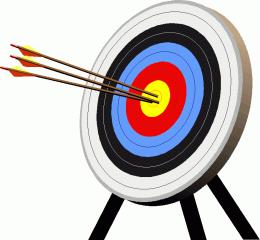 THE MIDWEST BAREBOW/TRADITIONALTARGET CHAMPIONSHIPSeptember 22, 2018 Final ResultsPart I:  30 Arrows: Modified “International Round”, 5 to 50 yards.  300 possible points.Part II: 36 Arrows, USA Archery 50M Round. 360 possible points.Part III:  12 Arrows, NFAA Paper Animal Targets, 2 to 30 yards.  60 possible points.FITA BAREBOW:Jason Wesbrock		251	286	47		584		1ST PlaceDavid MCcarthy		244	261	47		552		2ND PlaceAlex de Vera		204	266	31		501		3RD PlaceJim Proszek		202	234	39		475Gabe Querol		201	159	29		389Andrew Querol		169	115	29		313Jim McDonough	152	124	10		286TRADITIONAL:Ed Romito		169	203	33		405		1ST PlaceYOUTH FITA BAREBOW:Olivia Artz		220	251	36		507		1ST PlaceElizabeth Litwin		118	187	24		329		2ND PlaceMaggie Baus		174	121	24		326		3RD PlacePart IV:  “Hit or Miss” Elimination Round, 25M. Jason Wesbrock		1ST PlaceDavid McCarthy		2ND PlaceOlivia Artz		3RD Place